Guía N° 4 de trabajo 7° año “Biología”1.- Observa la siguiente imagen que representa la fecundación y completa los recuadros explicando lo que ocurre en cada una de las etapas numeradas en las imágenes.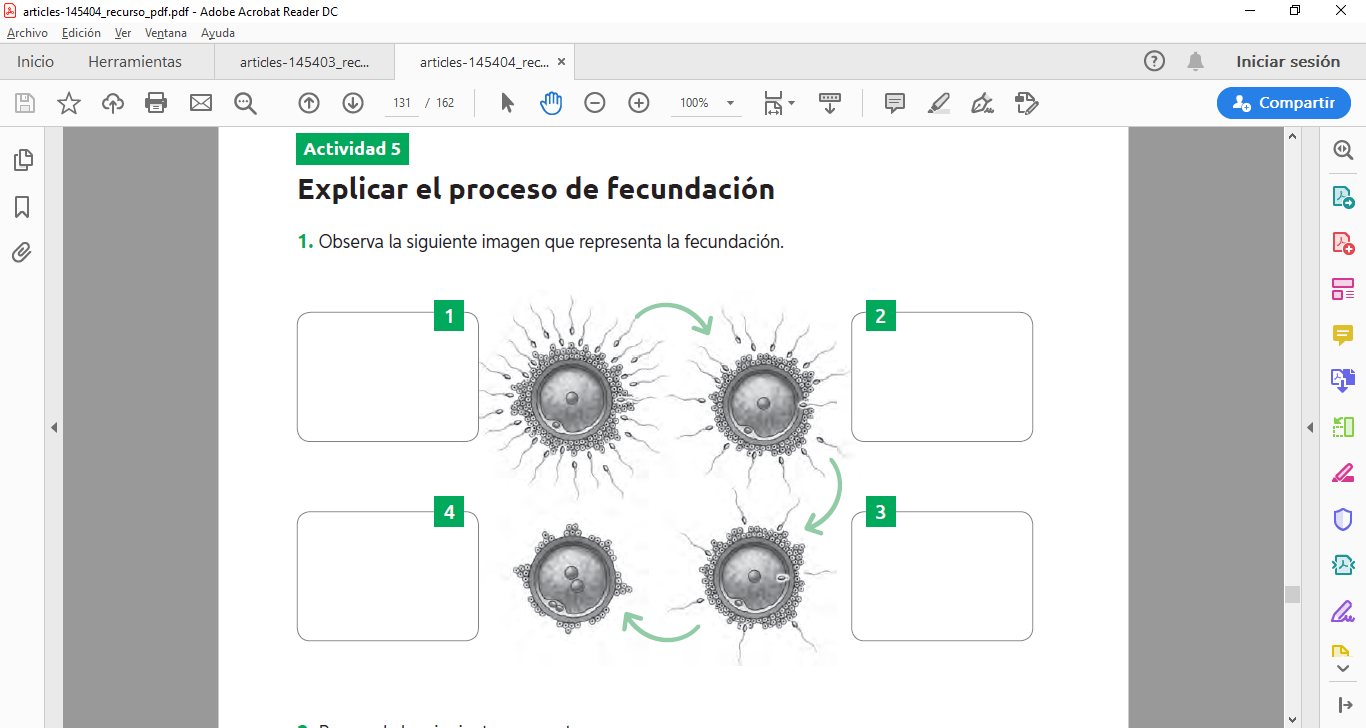 2.- Responde las siguientes preguntas: 1.- ¿En qué momento crees que comienza la vida?………………………………………………………………………………………………………………………………………………………………………………………………………………………………………………………………………………………………………………………………………………………………………………………………………………………………………………………………………………………………………………………………………………………………………………………………………………………………………..2.- ¿Qué debe ocurrir para que se origine una nueva vida?………………………………………………………………………………………………………………………………………………………………………………………………………………………………………………………………………………………………………………………………………………………………………………………………………………………………………………………………………………………………………………………………………………………………………………………………………………………………………..3.- ¿Qué es la reproducción?………………………………………………………………………………………………………………………………………………………………………………………………………………………………………………………………………………………………………………………………………………………………………………………………………………………………………………………………………………………………………………………………………………………………………………………………………………………………………..4.- ¿Qué sucede una vez que las células se encuentran?………………………………………………………………………………………………………………………………………………………………………………………………………………………………………………………………………………………………………………………………………………………………………………………………………………………………………………………………………………………………………………………………………………………………………………………………………………………………………..3.- Dibuja y pinta las células sexuales en los recuadros e indica sus partes. Nombre:Fecha: Objetivo:  Explicar el proceso de la  fecundación.Objetivo:  Explicar el proceso de la  fecundación.Instrucciones: 1.- Lee en forma comprensiva y desarrolla toda la guía.                                  2.- Te puedes ayudar de tu texto de estudio para desarrollar tu trabajo.                                  3.- Guarda todas tus fichas en forma ordenada en una carpeta o   pégalas en tu cuaderno que tendrás que presentar cuando regresemos a clases.  Instrucciones: 1.- Lee en forma comprensiva y desarrolla toda la guía.                                  2.- Te puedes ayudar de tu texto de estudio para desarrollar tu trabajo.                                  3.- Guarda todas tus fichas en forma ordenada en una carpeta o   pégalas en tu cuaderno que tendrás que presentar cuando regresemos a clases.  HombreMujer